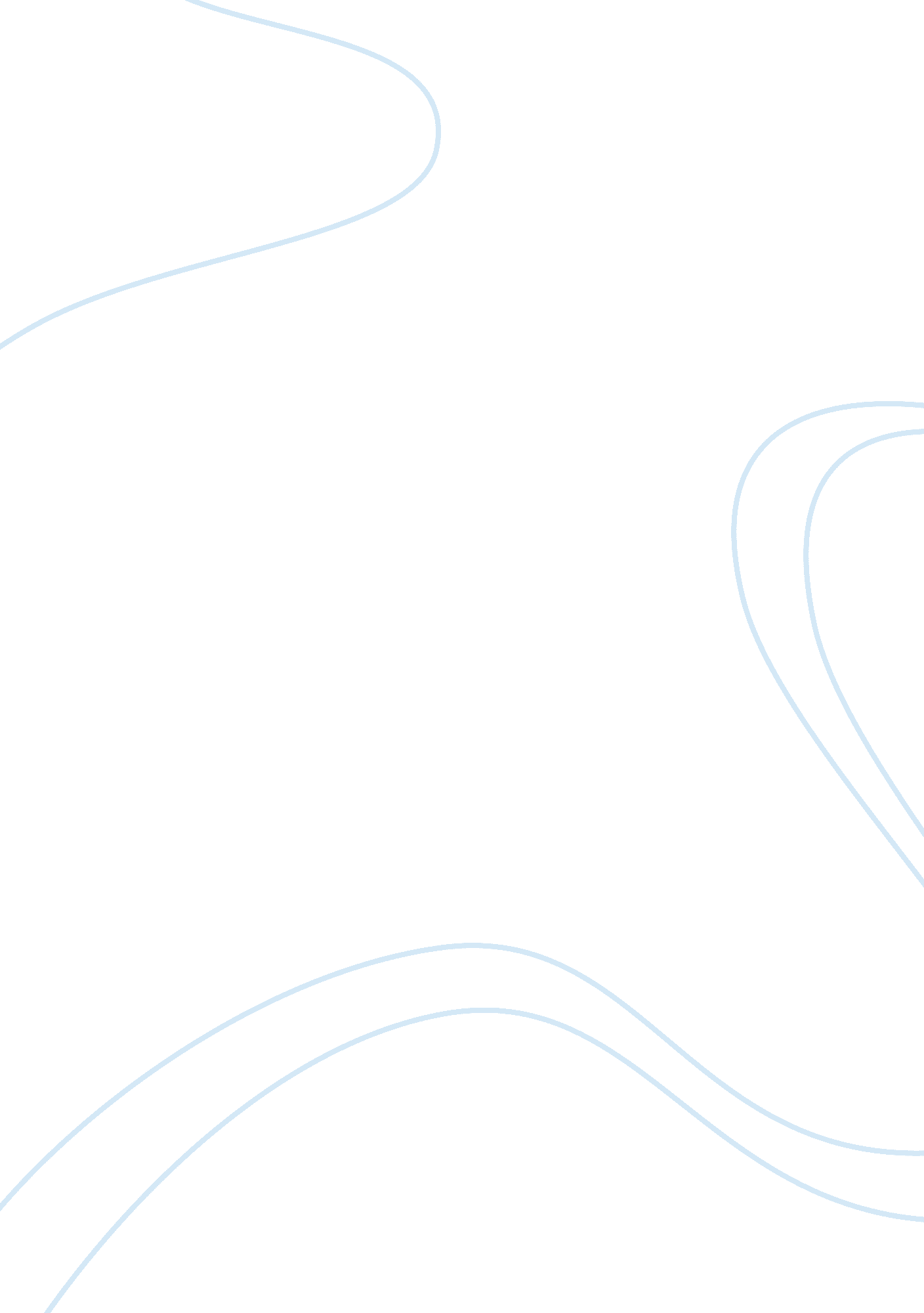 ArbitrationLaw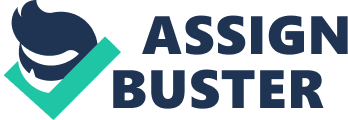 Separability in Arbitration affiliation Separability used in Arbitration The doctrine of separability has been acceptable in the USA and Europe for a long time now. In England, the clause of arbitration legislation has been separate, and it is enshrined in the 1698 Arbitration Act. The Act had been established to allow arbitration clauses to be part of the rules in the court when the involved parties agree to it. However, in a case in England of Kill Verse Hollister a ruling (1746) was made that the arbitration clause was not in spirit with the 1698 Act, rendering it incapable of being enforced through the judicial process. When a law doctrine does not adequately serve the purpose of complementing the intended Act and the law keepers are unwilling to enforce the law contract as it is due to the jurisdiction nature: the doctrine can be said to be unfair due to creation of more ambiguity rather than providing an amicable solution. 
In the case of Hamlyn Versus Talisker, during the late 19th Century there was a burst of enthusiasm over a ruling that had been made through the separability notion in Germany. Scholars having gone through different types of contracts feel that the arbitral clause was contained in a broader agreement that was a procedural contract. With the law procedure being governed by the law forum, in the case of a contract, the contract ought to have been governed by another law in another part of the agreement1. Hence, in the case of Hamlyn Versus Talisker should have been enforcement of arbitration clause instead of the contract that had taken the center stage of the case. 
With the cited cases and other similar cases in France it can be concluded that the doctrine of separability is essential in guiding rulings based on main contract but in some cases it offers guidance that can be subject to criticism. In addition, there are some instances that the doctrine is void due to illegality that can be evidenced in the case of Harbor Assurance Versus Kansa. Therefore, separability doctrine should be rejected because it is not dependable unanimously, and it is unfair. 
Bibliography 
" HAMLYN & CO. v. TALISKER DISTILLERY: A STUDY IN THE CONFLICT OF LAWS." Harvard Law Review 9, no. 6 (January 25, 1896): 371-385. Academic Search Premier, EBSCOhost (accessed April 17, 2015). 